PRACTICAL TRAINING PLAN / AGREEMENT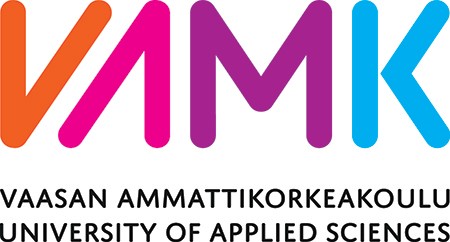 STUDENT INFORMATIONTASK DURING THE COMING TRAINING PERIOD	EMPLOYER INFORMATION / INFORMATION ABOUT THE EMPLOYERTHE SUPERVISING TEACHER FOR PRACTICAL TRAINING, supports the trainee in performing the duties needed to achieve his/her learning objectives.SIGNATURESThis agreement is drawn in three copies, one for each part.NameStudent numberGroup codeDegree programmeSpecializationCreditsTelephone numberE-mailE-mailJob DescriptionTraining Period       Weeks                                                Start date of training period       OR       Hours                                                 End date of training period       EmployerEmployerEmployerStreet addressPostal codePostal officeContact person***Telephone numberE-mail***The contact person of the employer familiarizes the trainee with his/her responsibilities.The employer and the student draw up on employment contract for a specified period. The duties and obligations for both parties are defined in the contract of employment.The employer and the student draw up an agreement of practical training, not an employment contract. The student complies with the general rules and agreed working hours of the workplace.When under a contract, the student will be covered by the workers’ compensation insurance.The statutory accident insurance for the students is valid in accordance with the study plan practical training and also applies while travelling directly from the educational establishment or the student´s apartment to the appointed practical training place and back. The insurance is valid according to the conditions stipulated at the time of concluding the agreement. The insurance is also valid abroad. We still recommend that the student take out a voluntary more extensive insurance for the stay abroad.The student is to receive a testimonial written by the employer. A copy of the testimonial is to be submitted to the supervising teacher together with the application for approval of practical training.***The contact person of the employer familiarizes the trainee with his/her responsibilities.The employer and the student draw up on employment contract for a specified period. The duties and obligations for both parties are defined in the contract of employment.The employer and the student draw up an agreement of practical training, not an employment contract. The student complies with the general rules and agreed working hours of the workplace.When under a contract, the student will be covered by the workers’ compensation insurance.The statutory accident insurance for the students is valid in accordance with the study plan practical training and also applies while travelling directly from the educational establishment or the student´s apartment to the appointed practical training place and back. The insurance is valid according to the conditions stipulated at the time of concluding the agreement. The insurance is also valid abroad. We still recommend that the student take out a voluntary more extensive insurance for the stay abroad.The student is to receive a testimonial written by the employer. A copy of the testimonial is to be submitted to the supervising teacher together with the application for approval of practical training.***The contact person of the employer familiarizes the trainee with his/her responsibilities.The employer and the student draw up on employment contract for a specified period. The duties and obligations for both parties are defined in the contract of employment.The employer and the student draw up an agreement of practical training, not an employment contract. The student complies with the general rules and agreed working hours of the workplace.When under a contract, the student will be covered by the workers’ compensation insurance.The statutory accident insurance for the students is valid in accordance with the study plan practical training and also applies while travelling directly from the educational establishment or the student´s apartment to the appointed practical training place and back. The insurance is valid according to the conditions stipulated at the time of concluding the agreement. The insurance is also valid abroad. We still recommend that the student take out a voluntary more extensive insurance for the stay abroad.The student is to receive a testimonial written by the employer. A copy of the testimonial is to be submitted to the supervising teacher together with the application for approval of practical training.The name of the supervising teacherE-mailTelephone numberTime and placeSignature of the studentTime and placeOn behalf of the employmentTime and placeOn behalf of the Vaasa University of Applied Sciences